Mechanicsburg Public Library StoryWalk
Sponsor-A-StoryThank you for choosing to Sponsor-A-Story for the Mechanicsburg StoryWalk! 

Sponsoring a story costs $50, which includes the cost of the two books needed, laminating film, and background pages. Your organization, business, or family name will be listed on the first StoryWalk signpost all month, as well as being listed on social media posts and the library’s website. We accept checks or cash. Thank you again for your support!Suggestions for themes, months, or specific titles may be made by sponsors, but please note that the Library has the ultimate decision on which stories are selected for the StoryWalk and when they are installed. Sponsors may also choose to Sponsor-A-Story in honor or memory of someone. Please note that information on the form.Name of Organization, Business, or Family:Contact information:Honor/Memory information (if applicable):Suggestions for theme/specific titles (leave blank if no preference):Preferred month (leave blank if no preference):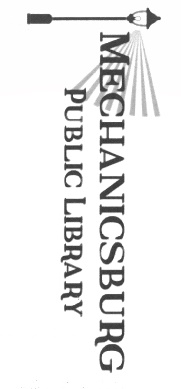 